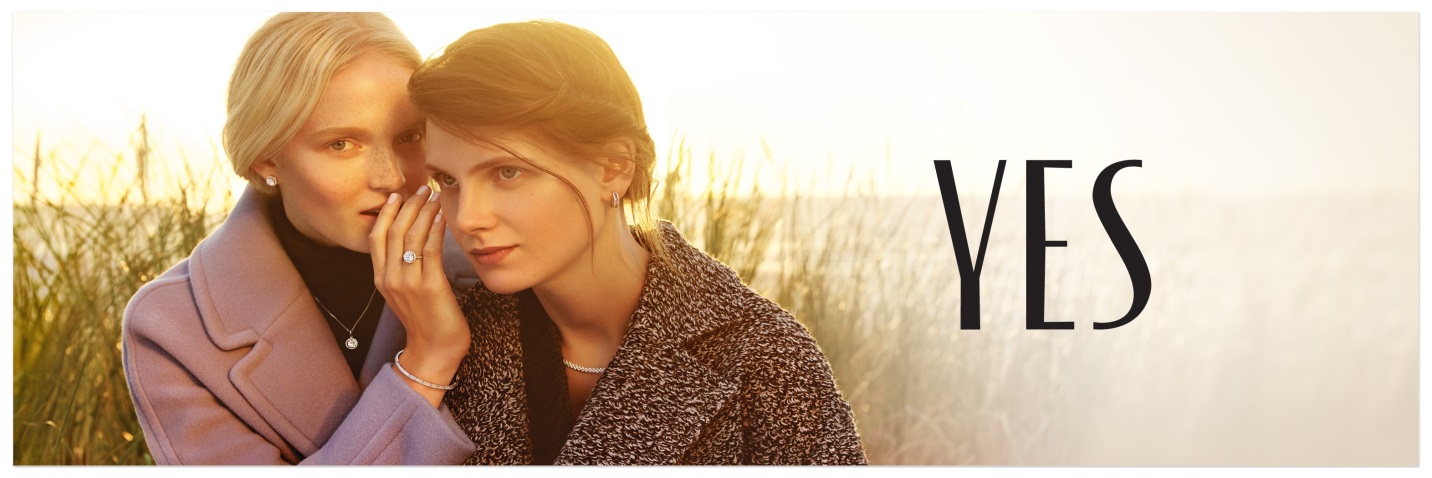 Dążymy do bycia najbardziej twórczą marką biżuterii w Polsce. Mamy nieograniczony potencjał, prężnie rozwijający się segment online i ponad 100 Salonów, w których oferujemy nietuzinkową biżuterię i bogate wzornictwo dla naszych Klientów.YES tworzy zespół wyjątkowych ludzi, którzy inspirują się nawzajem i motywują do osiągnięcia wspólnych celów.                                                                    Dołącz do nas!Nasze wyzwanie dla Ciebie to:Asystent w Dziale MarketinguMiejsce pracy: PoznańNR REF: ADM/02/2015Jeśli marzysz o:pracy w środowisku dóbr luksusowychzdobywaniu wiedzy i doświadczenia w prężnie rozwijającym się Dziale Marketingu (Zespół Logistyki i Trade Marketingu)budowaniu i utrzymywaniu relacji z Partnerami YESwsparciu działań operacyjno - logistycznych działubyciu częścią młodego i energicznego teamuoraz możesz pochwalić się:statusem studenta/tki (mile widziani studenci studiów zaocznych)znajomością języka angielskiego w stopniu komunikatywnymprawem jazdy kat. Bznajomością środowiska MS Officeswobodą poruszania się w Internecieumiejętnością pracy pod presją czasua także : w pełni angażujesz się w wykonywaną pracęjesteś osobą sumienną i odpowiedzialną umiesz pracować pod presją czasujesteś gotowy/a pracować w oparciu o umowę zlecenie… to chętnie powitamy Cię w naszym teamie!YES wspiera na co dzień tych, którzy poszukują wyzwań, a kariera w naszej firmie to wykorzystanie unikalnej szansy rozwoju zawodowego. Szukamy osób nieprzeciętnych, zaangażowanych, z pasją.Jeśli chcesz być częścią YES prosimy o przesłanie CV ze zdjęciem do 27.02.2015 na adres:rekrutacja@yes.plKandydatów prosimy, aby w tytule maila podali numer referencyjny ogłoszenia.Informujemy, że odpowiadamy tylko na wybrane oferty.Prosimy o zawarcie klauzuli: Wyrażam zgodę na przetwarzanie danych osobowych zawartych w niniejszym dokumencie dla potrzeb niezbędnych do realizacji obecnego jak i przyszłych procesów rekrutacyjnych zgodnie z ustawą z dnia 29.08.1997 o Ochronie Danych Osobowych, (Dz. Ustaw nr 133 poz. 883, z art. 23 i następnych ww. ustawy).